INPUT SESSIONonEvictions of RomaDraft agendaFriday 9 December 2016, 9.00 a.m. – 11 a.m.EESC, meeting room VMA 38:45 a.m.	| Registration9:00 a.m.	| Welcome Ákos Topolánszky, European Economic and Social Committee	Speakers: Lawyer Erik Roshagen, Centre for Social RightsOrlin Kolev, Bulgaria (to be confirmed)Ivan Ivanov, ERIOBerber Biala-Hettinga, Amnesty International (to be confirmed)10:45 a.m.	| Concluding remarksÁkos Topolánszky11:00		| End of the session  # ???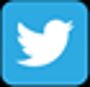 www.eesc.europa.eu Section on Employment, Social Affairs and CitizenshipPermanent Study Group on Inclusion of the Roma9:15 a.m. |Panel and discussion